Manual Operacional
Lavanderia e PassaderiaFinalidadeA lavanderia é um setor delicado dentro da Pousada, pois ao mesmo tempo em que é um prestador de serviço interno para o próprio estabelecimento, lavando as roupas de cama, banho, mesa e uniformes, é também um ponto de venda, prestando serviço de lavanderia para os hóspedes.As duas atividades, ambas de extrema importância, apesar de serem da mesma natureza, são um pouco diferentes, pois enquanto a roupa da Pousada chega em grande volume, as roupas dos Hóspedes tem menor demanda, mas exige maior atenção e cuidado.Isso faz com que a logística da operação e circulação das roupas tenha que ser muito bem pensada para que nenhum dos dois processos atrapalhe o outro.EPIÉ imprescindível que a pessoa responsável pela lavanderia, no momento de suas atividades esteja utilizando os EPIs pertinentes:Bota de Couro ou Borracha;Luvas de limpeza.Luvas para alta temperaturaOrganizaçãoEm nossa Lavanderia temos a prateleira de produtos para utilização, que fica exposta, e possibilita a utilização de forma sábia e clara: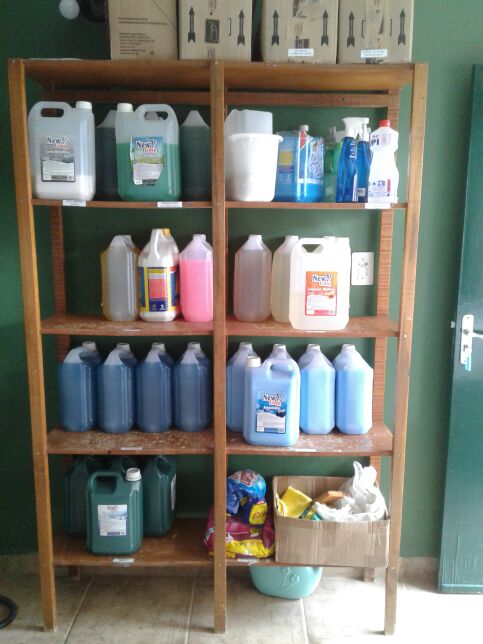 LavarAntes da lavagem é possível usar produtos que diminuem as manchas, porém o tempo e o modo de aplicar indicados na embalagem devem ser respeitados para que o produto não piore a mancha ou estrague a peça. Tenha cuidado com sua pele, boca e olhos, pois você está lidando com produtos abrasivos. Lavar roupas é aparentemente uma tarefa simples, mas não basta colocar todas as roupas na máquina de lavar e apertar o "Ligar" para depois retirartudo limpo, cheiroso e em perfeito estado. Roupas rasgadas, manchadas e defeitos na máquina são alguns dos resultados mais comuns de umalavagem sem os cuidados necessários. Separe as roupas por cores, tipos de uso e tecidos.Use produtos seguindo as instruções da embalagem e do manual da máquina.Esvazie os bolsos; papéis se desfazem e grudam em outras roupas.Vire roupas estampadas do avesso para preservar as cores.Feche zíperes, botões e amarre laços para evitar rasgos e nós.Atenção aos símbolos e indicações nas etiquetas.Roupa lavada com cheirinho de amaciante provoca uma sensação boa de conforto, mas apenas se usado na medida certa. Amaciante demais ou de menos não alcança o resultado esperado; em pouca quantidade, dificulta para passar aquela peça a ferro e endurece as fibras do tecido,deixando a roupa desconfortável. Quando exagerado, pode causar alergias e um odor incômodo. Quantidade de ProdutosPara lavarmos as roupas de forma adequada, usaremos as seguintes medidas:1 copo de 200 ml de sabão líquido (por carga);1 copo de 200 ml de cloro/alvejante (por carga); e1 copo de 200 ml de amaciante (por carga).A capacidade mínima de carga da máquina de lavar é:30 lençóis de casal ou solteiro (por carga);25 toalhas de banho (por carga);40 toalhas de rosto (por carga);4 edredons (por carga);Lembrando que caso não se tenha a quantidade mínima, não deverá ser utilizado a máquina industrial, pois o seu consumo de energia é alto.Desta forma, poderá utilizar a máquina de lavar de 12 Kg que fica no Clube de RH.Vídeo de Utilização da Maquina de Lavarhttps://www.youtube.com/watch?v=hrlZNALc_30Normas da Maquina de LavarLocalizado na Parede da Lavanderia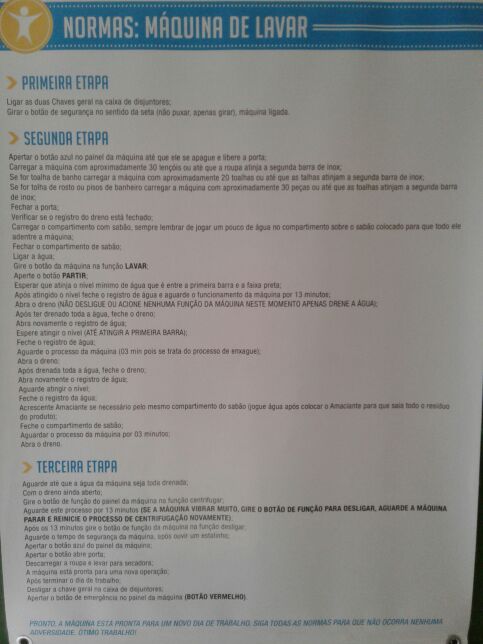 SecarAs secadoras são mais indicadas para roupas pesadas como toalhas e roupa de cama. Deve-se tomar cuidado com roupas pessoais dos Hóspedes. Secar à sombra e pendurada com cuidado ainda funciona bem. Ler as instruções antes de usar e se acostumar com seu equipamento é fundamental. Vídeo de Utilização da Secadorahttps://www.youtube.com/watch?v=8w_Q3ZDExIANormas da Maquina de SecarLocalizado na Parede da Lavanderia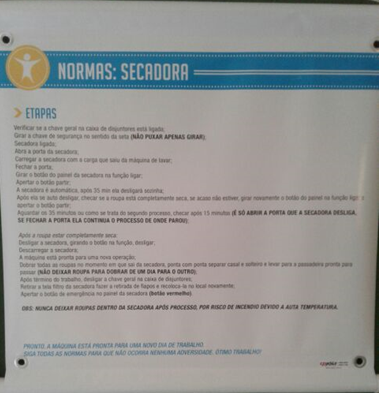 PassarQuem não gosta de receber uma roupa limpa, cheirosa e PASSADA?A Passaderia é uma área muito importante, pois dará acabamento as roupas que foram lavadas anteriormente. Vídeo de Utilização da Passadeirahttps://www.youtube.com/watch?v=jJgbp4FdIJk